Publicado en Bilbao el 11/07/2018 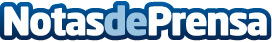 La Asamblea de Universidades Jesuitas celebra en Deusto su tercera jornada con Pankaj Mishra y Gaël GiraudLa Universidad de Deusto es desde el domingo la capital de las universidades jesuitas. Del 8 al 12 de julio, alrededor de 300 rectores y dirigentes de las más de 200 universidades, colleges e instituciones jesuitas de educación superior de todo el mundo celebran la Asamblea Mundial de Universidades Jesuitas-IAJU que lleva por lema "Transforming Our World Together" (Transformar el mundo juntos)Datos de contacto:Prensa Universidad de Deusto944139243Nota de prensa publicada en: https://www.notasdeprensa.es/la-asamblea-de-universidades-jesuitas-celebra_1 Categorias: Internacional Sociedad País Vasco Solidaridad y cooperación Universidades http://www.notasdeprensa.es